Управляйте по тенденциям, а не по событиямЯ живу и работаю в Москве, у меня есть современный комфортабельный автомобиль, но в последнее время я езжу на работу на электричке. С точки зрения системного подхода в этом нет ничего удивительного. Питер Сенге, описывая поведение систем, вывел около 10 архетипов – структур, лежащих в основе большинства явлений.Один из архетипов так и называется – «Трагедия общих ресурсов» (рис. 1).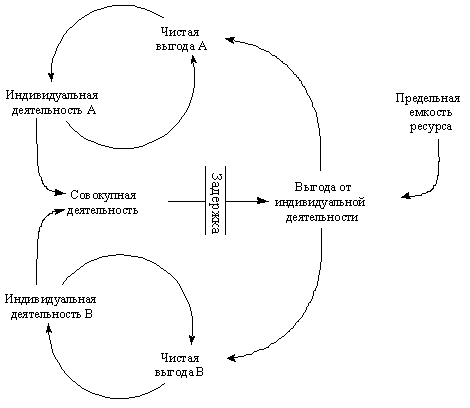 Рис. 1. Архетип Трагедия общих ресурсовКак «читать» архетип, структура которого изображена на рис. 1? Цикл (окружность) в верхней части рисунка: некто А делает нечто, направленное на получение собственной выгоды. Некто В также осуществляет деятельность в собственных интересах. С течением времени, таких желающих становится всё больше, и, если общественный ресурс ограничен, то индивидуальная выгода каждого начинает сокращаться.Когда несколько миллионов человек желают комфортабельно доехать до работы на собственном авто, а пропускная способность дорог ограничена, из выгоды, такой способ доезда превращается в настоящую муку. Когда 17 км до работы я стал преодолевать за 1,5–2 часа, то призадумался.С другой стороны, общественный транспорт Москвы и подмосковья развивается, и я обнаружил, что в 15 минутах ходьбы от моего дома есть станция электрички «Спутник», которая доставляет меня до Казанского вокзала за 20 минут. Мало того, что такой путь существенно экономит время, так он еще был и вполне комфортен: вагоны новой конструкции, а из-за повышенной стоимости проезда, никогда нет давки, и я, как правило, могу даже занять сидячее место.Для движения «Спутник» использует дополнительные пути, то есть от Казанского вокзала в направлении Люберцы – Раменское не двое путей, как обычно, а четверо. Частенько получается так, что два поезда едут параллельно в одном направлении, и я получил возможность наблюдать еще одно интересное системное явление.  Один поезд может идти быстрее другого, окна мелькают мимо, но в какой-то момент начинаешь замечать, что мелькание становится не таким частым. То есть второй поезд движется всё еще быстрее, но уже не намного быстрее. Затем поезда выравниваются, и наш начинает обгонять…Тенденция всегда направлена против явленияВот что пишет Андрей Теслинов в своей книге «Бизнес-перемены: 9 законов и 70 уроков настройки вашего бизнеса»: …поражение начинается именно в момент победы. Чем ближе к расцвету цивилизация, тем сильнее тенденция к ее упадку. Так было со всеми великими. …цивилизация по мере развития и приближения к своим предельным формам становится варварством, поскольку чем лучше, тем хуже. Нужны ли нам свидетельства катастрофического разрыва между развитыми цивилизациями и живой природой? …тенденции всегда направлены против явлений. Тенденция – это скорость изменения явления, или даже не скорость, а ускорение. Что будет характерно в ближайшем будущем? То, что в настоящий момент имеет наибольшее ускорение!Рассмотрим обычную синусоиду (рис 2; см. также лист «Синусоида» Excel-файла). На верхней части рисунка изображена функция y = sin(x), на средней части рисунка – первая производная, то есть скорость изменения синусоиды, и, наконец, на нижней части рисунка – вторая производная, или ускорение изменения синусоиды. Видно (линия А), что когда значение синусоиды достигает максимума, скорость изменения синусоиды равна нулю, а ускорение максимально со знаком минус, то есть тенденция (ускорение) направлена строго против явления.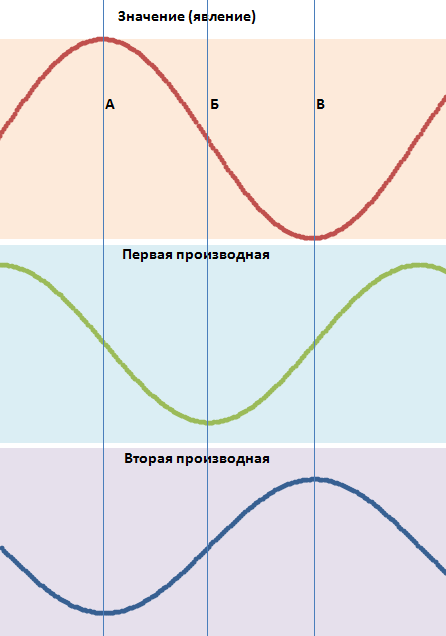 Рис. 2. Явление и тенденции на примере синусоидыПерейдем от математических построений к бытовым наблюдениям. Как вы думаете, когда начинается лето? На этот вопрос можно ответить по-разному (рис. 3; см. также лист «Продолжительность дня» Excel-файла):например, так: в день летнего солнцестояния, то есть когда день становится самым длинным (по явлению); линия Б; скорость изменения продолжительности дня в этот момент равна нулю; ускорение изменения продолжительности дня максимально и отрицательно (полная аналогия с синусоидой);или, в день весеннего равноденствия, то есть когда продолжительность дня «догоняет» продолжительность ночи (по скорости); линия А; в этот день скорость увеличения продолжительности дня максимальна и стабильна; ускорение равно нулю;или, в день зимнего солнцестояния, то есть когда ускорение роста продолжительности дня максимально (по тенденции); линия В.Примечание. Для построения «красивых» графиков нужны были данные по продолжительности дня с точностью до секунды. К сожалению, я не нашел в Интернете таких данных для Москвы. Пришлось воспользоваться сведениями о Лондоне… Но даже точности до секунды не хватило, чтобы график ускорения получился гладким.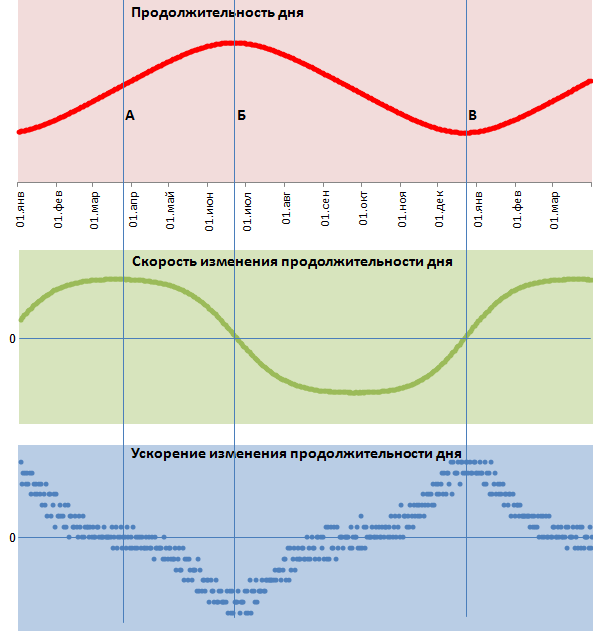 Рис. 3. Явление и тенденции на примере продолжительности дняОт строго периодических моделей перейдем к случайным. И рассмотрим два основных источника трафика на мой сайт – поисковики Яндекс и Google (рис. 4; см. также лист «Источники трафика» Excel-файла). Ежедневно я снимаю данные о том, сколько посетителей за последние 31 день пришли на мой сайт с поисковиков. Начал я это делать с июня 2011-го. За все это время существенна только доля Яндекса и Google. Доля остальных поисковиков вместе взятых колеблется около 5%. Видно, что в начале июня соотношение Google / Яндекс составляло 32%, а к концу ноября достигло 78%!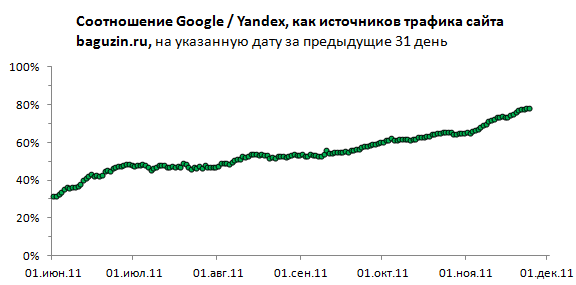 Рис. 4. Рост доли Google в поисковом трафике на мой сайтДля анализа явлений и тенденций воспользуемся данными за месяц (рис. 5). Видно, что среднемесячная доля растет довольно равномерно, в то время как скорость изменений в июле была даже отрицательной. Скорость изменений в ноябре существенно выше, чем в октябре, а сами изменения приблизительно одинаковые. Любопытна также тенденция – в октябре ускорение было отрицательным, скорость изменений замедлилась; в ноябре ускорение положительное, и скорость изменений резко возросла. Сохранится ли эта тенденция? Не знаю… В целом же можно прогнозировать, что к концу января Google догонит Яндекс по числу переходов на мой сайт.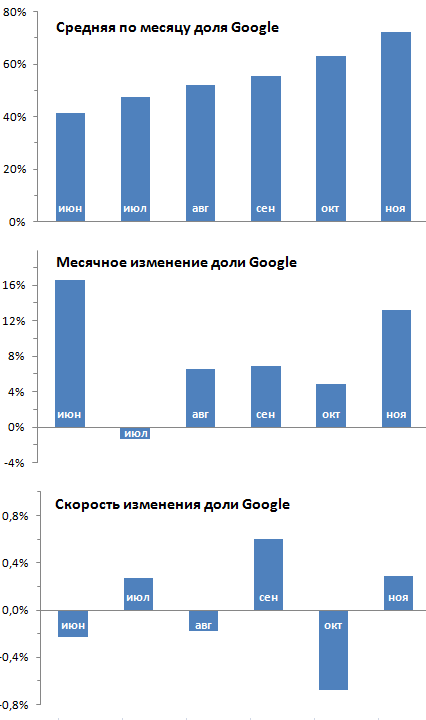 Рис. 5. Явление и тенденции на примере источников трафикаГром не грянет, мужик не перекреститсяАндрей Теслинов: «Людей можно поделить на две кучки. В первую я бы собрал тех, кто управляет по явлениям. Во вторую – тех, кто управляет по тенденциям. Первые всегда опаздывают, вторые чуть опережают. Когда в компании все хорошо, первые радуются. А вторые волнуются – значит, скоро будут неприятности. И наоборот, первые горюют там, где вторые вдохновляются, ведь трудности в компании – это признак мобилизации и последующего успеха. Кстати, в Древней Греции слово «проблема» (προβλήμα) никогда не звучало как беда, а только как возможность, как пробрасывание вперед».Тенденции для бизнеса:Тенденции — это «тонкое». Ловите «тонкие» сигналы! Это означает – двигайтесь не по состояниям, а по скоростям, или не по скоростям, а по ускорениям. Когда еще ничего не происходит рядом с вами, но ускорение перемен чуть изменилось, значит, пора выступать.«Успешную команду надо продать». Тезис этот уже бродит в риторике менеджмента, но теперь попятно почему. После победы команда слаба. Лучше набрать новую из проигравших вчера – они запрограммированы на подъем.Сила действия равна силе противодействия – это из классической физики. В диалектике бизнеса это может звучать так: чем мощнее ваши усилия по проведению изменений в организации, тем мощнее сопротивление им. Только больные люди с ослабленными инстинктами не сопротивляются переменам. Поэтому не стоит реализовывать перемены прямо, что называется «в лоб». Их нужно проводить «сбоку». Тонкое побеждает плотное.Не гони! Жди созревших причин для действий, жди обострения тенденций. Позволяя неугодной для вас ситуации развиться до предельного состояния, вы облегчаете себе успешный переход к улучшениям.